SCHOLEN  MET  FRIETEN ( alle soepen bevatten de allergenen:1,7,9,14)						      		       Traiteur Willequet                                   																		        055/38.85.86M A A N DA GD I N S D A GW O E N S D A GD O N D E R D A GV R I J D A G 31/01 BroccolisoepSlavinken(1-3-9-10)Ajuinsaus (1-3-7-9)AppelmoesAardappelen(14)01/02 WortelsoepMosterdgebraad (3-4-6-7-9-10-14) 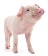 Mosterdsaus (1-3-7-9-10)TomatenKroketten (1-3-7)02/02 Bouillonsoep03/02 TomatensoepBraadworst (1-6) Vleesjus (1-3-7-9)Rode kool(9)Aardappelen (14)04/02 SeldersoepMacaroni(1) Ham (6-9)BroccoliKaassaus(1-7-9)07/02 TomatensoepKakoenschnitzel (1-7-10) 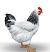 Jagerssaus (1-3-7-9)Erwten(9)Aardappelen (14)08/02 ErwtensoepKippeballetjes in curry (1-7-10) SaladeMayonaise(3-10)Frieten(10-14)09/02 Witloofsoep10/02 SpinaziesoepSpaghetti(1-3) Bolognaise saus (1-6-10)Wortelen11/02 PastinaaksoepVissticks (1-4-7) 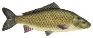 Preipuree (6-9-10-14)14/02 PreisoepCordon Bleu (1-6-7) Espagnolesaus(1-3-7-9)PerzikenAardappelen(14)15/02 CourgettesoepVol au vent (1-7-9)Geraspte wortelenMayonaise(3-10)Frieten(6-7-9-10-14)16/02 Bouillonsoep17/02 ChampignonsoepGehaktschotel(1-6)SavooiPuree(6-7-9-10-14)18/02 TomatensoepHeekhaasje (4)Roomsaus (1-3-7-9)Spinaziepuree (6-9-10-14)21/02 BloemkoolsoepKalkoenrollade (9-10) Vleesjus(1-3-7-9)Prinsessenboontjes(9)Aardappelen(14)22/02 TomatensoepKipfilet( 7-9-10) Currysaus (1-7-9)KomkommersaladeFrieten (10-14)23/02 Aspergesoep24/02  GroentesoepLenteburger (1-6) Vleesjus(1-3-7-9)Witte kool (1-7-9)Aardappelen(14)25/02 TomatensoepTongrolletjes (4) Dillesaus (1-3-7-9)Wortels (9)Puree(6-7-9-10-14)